Pažymos dėl parduodamos privačios žemės ūkio paskirties žemės išdavimo tvarkos aprašo 6 priedas(Pažymos dėl siūlomo parduoti žemės ūkio paskirties žemės sklypo, kai šio sklypo nepageidauja pirkti asmenys, turintys pirmumo teisę jį pirkti, formos pavyzdys)PAŽYMADĖL SIŪLOMO PARDUOTI ŽEMĖS ŪKIO PASKIRTIES ŽEMĖS SKLYPO, KAI ŠIO SKLYPO NEPAGEIDAUJA PIRKTI ASMENYS, TURINTYS PIRMUMO TEISĘ JĮ PIRKTI____________ Nr. ____________Pažymima, kad vadovaujantis Lietuvos Respublikos žemės ūkio paskirties žemės įsigijimo įstatymo 5 straipsnio 6 dalimi 		 (pardavėjo: fizinio asmens vardas ir pavardė; juridinio asmens ar	 _____ ha žemės ūkio paskirties žemės sklypą* / ____ ha kitos užsienio organizacijos teisinė forma, pavadinimas)žemės ūkio paskirties žemės sklypo dalį – _______ ha**, kurio (-ios) adresas _________________ kaimas (miestas), ___________ seniūnija, ____________ rajonas (savivaldybė) (Nekilnojamojo turto registro numeris –___________), gali parduoti pasirinktiems asmenims, kadangi parduodamo žemės sklypo nepageidavo pirkti Žemės ūkio paskirties žemės įsigijimo 5 straipsnio 1 dalies 2, 3 ir 4 punktuose ir 2 dalyje nurodyti asmenys. Ši pažyma galioja vienus metus nuo jos išdavimo dienos, bet ne ilgiau, iki pasikeis duomenys, pagal kuriuos buvo išduota ši pažyma, kai šie pasikeitimai gali turėti įtakos pagal Žemės ūkio paskirties žemės įsigijimo įstatymo 5 straipsnio 1 dalį nustatant asmenis, turinčius pirmumo teisę įsigyti privačios žemės ūkio paskirties žemės.PRIDEDAMA. 	(pardavėjo: fizinio asmens vardas ir pavardė; juridinio asmens ar kitos užsienio organizacijos teisinė forma, pavadinimas)________________ Pranešimo apie sprendimą parduoti žemės ūkio paskirties žemės sklypą kopija, 	 (data)__________ lapas (-ai, -ų).(Pareigų pavadinimas)	 (Parašas)	   (Vardas ir pavardė)Vardenis Pavardenis, tel. 8 706 85 000, el. p. Vardenis.Pavardenis@nzt.lt_____________________* Nurodoma, jeigu parduodamas visas žemės ūkio paskirties žemės sklypas.** Nurodoma, jeigu parduodama žemės ūkio paskirties žemės sklypo dalis.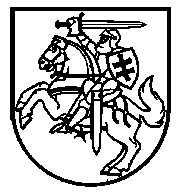 Nacionalinės žemės tarnybosPRIE ŽEMĖS ŪKIO MINISTERIJOS___________________________SKYRIUS                                                            (teritorinio skyriaus pavadinimas)Nacionalinės žemės tarnybosPRIE ŽEMĖS ŪKIO MINISTERIJOS___________________________SKYRIUS                                                            (teritorinio skyriaus pavadinimas)(Adresatas) Į ______________ Nr. ________________